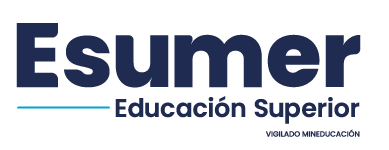 ENCUESTA PROCESO DE AUTOEVALUACION INSTITUCIONAL PARA ESTUDIANTES –AIEST-Esumer está realizando un Proceso de Autoevaluación con el objetivo de mejorar la calidad de sus procesos; para ello, estamos indagando entre los diferentes estamentos sobre los recursos, procesos y resultados formativos y su proyección en el medio. Esto permitirá formular planes de mejoramiento para el aseguramiento de la calidad en A continuación encontrará una serie de enunciados que indagan sobre aspectos generales de la institución. Encontrará preguntas de apreciación y de conocimiento; para ello, debe tener en cuenta las siguientes escalas de respuesta:Por favor, marque en la columna derecha una sola X por pregunta, en la respuesta que considere“Recuerde que su respuesta es muy importante y necesaria para el proceso de autoevaluación que se está llevando a cabo en Esumer”.NOMBRE DEL PROGRAMA: ________________________________________________________________________ JORNADA: ___________________________                    NIVEL: ______________                          SEXO: M ___ F___SUGERENCIAS____________________________________________________________________________________________________________________________________________________________________________________________________________________________________________________________________________________________________________________________________________________________________________________________________________ ______________________________________________________________________________________________________________________________________________________________________________________________________________________________________________________________________________________________________________________________________________________________________________________________________________________________________________________________________________________________________________CODIGO:PD-AIEST001VERSION:V2FECHA:20/04/2023PAG: 1 de 1CIUDADDIA / MES / AÑOSUBSERIERADICADOEscalaApreciación5Excelente4Bueno3Aceptable2Deficiente1Muy deficienteNSNo sabe, no puede opinarCódigoPreguntasEscala de respuestaEscala de respuestaEscala de respuestaEscala de respuestaEscala de respuestaEscala de respuestaCódigoPreguntas54321NS1-2-cEsumer evalúa permanentemente la pertinencia del Proyecto Educativo Institucional con los procesos misionales y dinámicas organizacionales. 1-3-aLa Institución tiene claramente establecidas las orientaciones y estrategias que promueven la formación integral de los estudiantes. 1-3-aLa Institución promueve el fortalecimiento de la comunidad académica en un ambiente institucional adecuado e incluyente. 1-3-cLa institución desarrolla programas que propician la formación integral de los estudiantes, la consolidación de su identidad y el reconocimiento social. 2-4-aEs adecuada y transparente la forma como la institución convoca, selecciona y promueve la participación de estudiantes, profesores y egresados en la Asamblea General de delegados.       2-4-dSe destaca la eficiencia, trasparencia y buenas prácticas de los órganos de gobierno universitario y sus integrantes. 3-7-dLa estructura y la función administrativa de Esumer son eficientes en el desarrollo de la docencia, la investigación, internacionalización, extensión y proyección social. 3-7-dLa estructura y la función administrativa de Esumer son eficientes en el desarrollo de la docencia, la investigación, internacionalización, extensión y proyección social. 3-8-dEsumer cuenta con una plataforma tecnológica pertinente, accesible y garantiza la conectividad a todos los miembros de la comunidad académica. 3-8-fLa institución cuenta con mecanismos, plataformas, medios de comunicación y recursos humanos apropiados para mantener a la comunidad educativa interconectada. 3-8-fLos mecanismos, plataformas y medios de comunicación utilizados por la institución proveen información pertinente, actualizada y veraz sobre las políticas, servicios, actores y dinámicas institucionales. 3-9-bSe destaca la capacidad de gestión (liderazgo, integridad e idoneidad) del personal responsable de la dirección de la institución y sus dependencias. 3-10-bLas colecciones bibliográficas, documentales y de archivo, bases de datos y revistas disponibles por la institución son suficientes, pertinentes y actualizadas para respaldar las labores académicas. 3-10-cLos laboratorios y sitios de práctica para las actividades de docencia, investigación, extensión o proyección social son accesibles y pertinentes. 3-11-eLos ambientes de aprendizaje disponibles por la institución para el desarrollo de las distintas actividades curriculares y extracurriculares son accesibles y de alta calidad. 4-14-bConsidera que los procesos de seguimiento, evaluación y ajuste por parte de los órganos de dirección de la institución de realizan, a través de un trabajo participativo de los diversos estamentos institucionales, permitiendo el diálogo, la reconfiguración permanente de los diversos procesos institucionales y la consecución de metas y propósitos consensuados y de interés común, en un marco de valores esenciales como la autocrítica y la transparencia. 4-14-cLa institución convoca y promueve la participación de los diferentes estamentos en el análisis, rediseño de procesos institucionales y la consecución de metas y propósitos comunes. 4-15-cLas políticas y estrategias institucionales para la de gestión de la calidad, la autoevaluación y planeación en las distintas áreas de desarrollo, unidades académicas y administrativas, son claras y adecuadas. 5-17-cPermanentemente la institución genera ambientes para la discusión crítica sobre la ciencia, la tecnología, la innovación, el arte, la cultura, los valores, la sociedad y el Estado. 5-17-dLas estrategias y políticas de formación integral, flexibilidad curricular, internacionalización e interdisciplinariedad, son claras y pertinentes. 5-18-bEl sistema de evaluación estudiantil contribuye al logro de los perfiles de egreso definidos en los diferentes programas académicos. 5-18-cLos procesos de seguimiento, evaluación y ajuste a los mecanismos de evaluación estudiantil que realiza la institución favorecen el logro de resultados de aprendizaje en los estudiantes. 5-20-cLas políticas, estrategias y apoyos destinados por la institución para la creación, modificación, extensión y cierre de programas académicos son eficientes. 5-20-dLa participación de los cuerpos colegiados en la evaluación de procedimientos orientados a la creación, modificación, extensión y cierre de programas, está claramente definida en las políticas institucionales. 6-21-aLa institución cuenta con políticas y estrategias eficientes para favorecer la formación investigativa de los estudiantes en los programas de pregrado y posgrado. 6-22-gLa institución ofrece apoyo administrativo y financiero para el desarrollo y gestión de la investigación, la creación de empresas y de planes de negocios (centros de incubación y financiación empresarial, los centros de investigación y desarrollo tecnológico y la creación artística y cultural). 7-23-bLos aportes de la institución al estudio y a la solución de problemas regionales, nacionales e internacionales son pertinentes. 7-23-cLos programas y actividades de investigación, desarrollo tecnológico y de extensión o proyección social que realiza Esumer son pertinentes con el área de acción de la Institución. 9-27-aLas políticas de bienestar institucional benefician a toda la comunidad universitaria. 9-27-bLos programas de bienestar universitario son adecuados, pertinentes y accesibles. 9-27-cLa institución cuenta con los recursos humanos, económicos, técnicos, tecnológicos y de infraestructura suficientes para garantizar el óptimo desarrollo de los programas de bienestar universitario.9-27-dLa institución promueve de manera adecuada los servicios de bienestar universitario. 9-27-gLa institución, aplica un protocolo para la prevención, detección y atención de violencias y cualquier tipo de discriminación basada en género. 10-28-eEstán claramente definidos los mecanismos para la elección de representantes docentes en los organismos de decisión institucional y son de conocimiento general. 10-29-cLa institución cuenta con un núcleo de profesores de cátedra y Tiempo completo suficiente y adecuado para el cumplimiento de las funciones de docencia, investigación y extensión. 10-31-dLos procesos de evaluación aplicados a profesores han tenido un impacto positivo en el proceso docente. 11-33-bEsumer aplica las condiciones de ingreso, permanencia, evaluación, graduación, derechos y deberes de los estudiantes, que establece el Reglamento académico. 11-33-cLa institución aplica criterios de promoción, transferencia y grado de los estudiantes de manera clara y transparente. 11-33-dSe destaca la participación de los estudiantes en los organismos de decisión de la Institución. 11-33-eEstán claramente definidos los mecanismos para la elección de representantes estudiantiles en los organismos de decisión institucional y son de conocimiento general. 11-33-fEsumer cuenta con políticas claras sobre equidad de género. 11-34-eSon claras y adecuadas las estrategias que se aplican para garantizar la integración de los estudiantes a la institución en consideración a su heterogeneidad social y cultural. 11-34-fLa institución desarrolla programas orientados a disminuir la deserción estudiantil e identificar las causas que la originan. 11-34-gLa institución tiene claramente definidos los criterios y estrategias para admitir estudiantes procedentes de otras Instituciones nacionales e internacionales. 11-34-hLa institución aplica políticas y estrategias claras para la admisión y permanencia de los estudiantes. 11-35-cLa institución aplica de manera transparente los criterios establecidos para asignación de apoyos estudiantiles 11-35-dLos convenios que tiene Esumer con entidades e instituciones educativas locales, nacionales e internacionales facilitan el ingreso y permanencia de los estudiantes. 11-35-eLa institución mantiene informada a la comunidad académica sobre los sistemas de crédito, becas, subsidios, apoyos económicos y estímulos ofrecidos. 11-35-fLa institución aplica procedimientos de control para garantizar que los estudiantes beneficiados con los apoyos institucionales hagan buen uso de éstos en los tiempos previstos para su graduación. ELABORADO POR:REVISADO POR:APROBADO POR:CONVENCIONES NOMBRE:NOMBRE:NOMBRE: PD: Proceso DocenteCARGO:CARGO:CARGO: AIEST: Autoevaluación Institucional EstudiantesLos espacios sombreados son para uso exclusivo de la InstituciónLos espacios sombreados son para uso exclusivo de la InstituciónLos espacios sombreados son para uso exclusivo de la InstituciónSIACES 2023